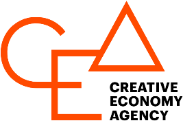 ใบสมัครเข้ารับการคัดเลือกเพื่อดำรงตำแหน่งผู้อำนวยการสำนักงานส่งเสริมเศรษฐกิจสร้างสรรค์-------------------------------------ส่วนที่ 1 : ข้อมูลส่วนบุคคลชื่อตัว 	 ชื่อสกุล  	ภาษาอังกฤษ (ตัวพิมพ์) 	หมายเลขบัตรประจำตัวประชาชน  		----บัตรประชาชน ออกให้ ณ อำเภอ/เขต 	  จังหวัด	  วันออกบัตร 	  วันหมดอายุ	เกิดวันที่ 	 เดือน 	พ.ศ.	  อายุ  	ปี  	เดือน (ถึงวันรับสมัคร)ที่อยู่ปัจจุบัน/ที่อยู่ที่สามารถติดต่อได้ 	 ที่อยู่อาศัย	 สถานที่ทำงานบ้านเลขที่	หมู่	ถนน	ตรอก/ซอย		ตำบล/แขวง	อำเภอ/เขต	จังหวัด	โทรศัพท์	โทรสาร	โทรศัพท์มือถือ	อีเมล	เชื้อชาติ	สัญชาติ	ศาสนา	สถานภาพการสมรส โสด	 สมรส	 หย่าร้าง	 หม้ายชื่อ - นามสกุล คู่สมรส				อายุ	ปี อาชีพ		โทรศัพท์	สถานที่ปฏิบัติงาน				จำนวนบุตร	คน ชาย	คน หญิง	คนสุขภาพปัจจุบัน สุขภาพสมบูรณ์แข็งแรง มีโรคประจำตัว โปรดระบุ			ส่วนที่ 2 : ประวัติการศึกษาและการทำงานประวัติการศึกษา (โปรดเรียงลำดับจากระดับการศึกษาสูงสุด)ประวัติการทำงาน (โปรดเรียงลำดับจากปีปัจจุบันหรือปีล่าสุด)หน่วยงาน	ตำแหน่ง	ตั้งแต่	ถึง	รวมระยะเวลา	ปี  	เดือนหน่วยงาน	ตำแหน่ง	ตั้งแต่	ถึง	รวมระยะเวลา	ปี  	เดือนหน่วยงาน	ตำแหน่ง	ตั้งแต่	ถึง	รวมระยะเวลา	ปี  	เดือนหน่วยงาน	ตำแหน่ง	ตั้งแต่	ถึง	รวมระยะเวลา	ปี  	เดือนหน่วยงาน	ตำแหน่ง	ตั้งแต่	ถึง		รวมระยะเวลา	ปี  	เดือนการฝึกอบรม/ดูงานที่เกี่ยวข้องและเป็นประโยชน์ต่อการดำรงตำแหน่งความสามารถด้านภาษา  ความรู้ความสามารถพิเศษส่วนที่ 3 : ผลงานที่สำคัญ แนวคิด และวิสัยทัศน์มีความรู้ ความเชี่ยวชาญ และประสบการณ์เป็นที่ประจักษ์ ซึ่งเกี่ยวข้องและเหมาะสมกับการดำรงตำแหน่งผู้อำนวยการสำนักงานส่งเสริมเศรษฐกิจสร้างสรรค์  (โปรดระบุสาขา ซึ่งระบุได้มากกว่า 1 สาขา)โปรดอธิบายเพิ่มเติม (หากมีรายละเอียดมากให้ใช้เอกสารแนบ)เอกสารแสดงวิสัยทัศน์ แผนการดำเนินงานที่สำคัญด้านการบริหารจัดการและการพัฒนา และแนวทางการหารายได้ของสำนักงานส่งเสริมเศรษฐกิจสร้างสรรค์ (องค์การมหาชน) เพื่อให้บรรลุภารกิจ เป้าหมาย ตัวชี้วัดตามยุทธศาสตร์ ความยาวไม่เกิน 2 หน้ากระดาษพิมพ์ A4 จำนวน 1 ชุด หรือจัดทำเป็นเอกสารสำหรับนำเสนอในรูปแบบ Power Point พร้อมจัดทำเป็นไฟล์ PDF ความยาวไม่เกิน 2 หน้า หรือในรูปแบบคลิปวิดีโอความยาวไม่เกิน 3 นาที โดยบรรจุไฟล์ลงใน USB Flash Driveเหตุที่สนใจร่วมทำงานกับสำนักงานส่งเสริมเศรษฐกิจสร้างสรรค์ (องค์การมหาชน)พร้อมกันนี้ได้แนบเอกสารที่เกี่ยวข้อง (1) รูปถ่ายหน้าตรงไม่สวมหมวก และไม่ใส่แว่นตาดำ ขนาด 2 นิ้ว ถ่ายไว้ไม่เกินหกเดือน นับถึงวันที่สมัคร จำนวน 1 รูป (2) สำเนาบัตรประจำตัวประชาชน หรือสำเนาบัตรประจำตัวอื่นซึ่งทางราชการหรือหน่วยงานของรัฐออกให้ อย่างใดอย่างหนึ่ง จำนวน 1 ฉบับ (3) สำเนาทะเบียนบ้าน จำนวน 1 ฉบับ (4) ประวัติการศึกษา ประวัติการทำงานและประวัติผลงาน จำนวน 1 ชุด (5) สำเนาเอกสารคุณวุฒิการศึกษา จำนวน 1 ชุด (6) หนังสือยินยอมให้ตรวจสอบประวัติบุคคล (7) เอกสารแสดงวิสัยทัศน์ แผนการดำเนินงานที่สำคัญด้านการบริหารจัดการและการพัฒนา และแนวทางการหารายได้ของสำนักงานส่งเสริมเศรษฐกิจสร้างสรรค์ (องค์การมหาชน) เพื่อให้บรรลุภารกิจ เป้าหมาย ตัวชี้วัดตามยุทธศาสตร์ ความยาวไม่เกิน 2 หน้ากระดาษพิมพ์ A4 จำนวน 1 ชุด หรือจัดทำเป็นเอกสารสำหรับนำเสนอในรูปแบบ Power Point พร้อมจัดทำเป็นไฟล์ PDF ความยาวไม่เกิน 2 หน้า หรือในรูปแบบคลิปวิดีโอความยาวไม่เกิน 3 นาที โดยบรรจุไฟล์ลงใน USB Flash Drive (8) เอกสารหรือหลักฐานที่จำเป็นอื่น ๆ (ถ้ามี) เช่น หลักฐานการเปลี่ยนแปลงชื่อตัวและชื่อสกุล
คัดถ่ายคำพิพากษาและหนังสือรับรองกรณีคดีถึงที่สุดที่เจ้าหน้าที่รับรอง เป็นต้น 
โปรดระบุ 										
การยืนยันคุณสมบัติของผู้สมัคร ข้าพเจ้าขอรับรองว่า ข้อความที่กล่าวข้างต้นเป็นความจริงทุกประการและขอรับรองว่าเป็น
เป็นผู้ที่มีคุณสมบัติและไม่มีลักษณะต้องห้ามตามที่กำหนดไว้ในมาตรา 28 แห่งพระราชบัญญัติองค์การมหาชน พ.ศ. 2542 ซึ่งแก้ไขเพิ่มเติมตามมาตรา 13 แห่งพระราชบัญญัติองค์การมหาชน (ฉบับที่ 2) พ.ศ. 2559 ประกอบมาตรา 25 แห่งพระราชกฤษฎีกาจัดตั้งสำนักงานส่งเสริมเศรษฐกิจสร้างสรรค์ (องค์การมหาชน) 
พ.ศ. 2561 ดังนี้   (โปรดทำเครื่องหมาย  ลงในช่อง )ในการนี้ข้าพเจ้ายินยอมให้คณะอนุกรรมการสรรหาผู้อำนวยการฯ ตรวจสอบข้อมูลและคุณสมบัติของข้าพเจ้า จากบุคคลหรือหน่วยงานที่เกี่ยวข้อง และข้าพเจ้ายินยอมรับผลการพิจารณาของคณะอนุกรรมการ
สรรหาผู้อำนวยการฯ โดยไม่ติดใจเรียกร้องค่าเสียหายไม่ว่าในกรณีใด ๆ ลงชื่อ 	(	)ผู้สมัคร วันที่ 	หมายเหตุ	คณะอนุกรรมการสรรหาฯ ขอสงวนสิทธิ์ในการพิจารณาสรรหา และเอกสารทั้งหมดเกี่ยวกับ
ผู้ได้รับการเสนอชื่อ จะถือเป็นความลับส่วนของเจ้าหน้าที่สำนักงานส่งเสริมเศรษฐกิจสร้างสรรค์ (องค์การมหาชน)ได้รับเอกสาร ณ สำนักงานส่งเสริมเศรษฐกิจสร้างสรรค์ เมื่อวันที่ 	 เวลา		น.ลงชื่อ 				ผู้รับเอกสาร(นายเกียรติ ศรีวรรัตน์)ผู้ช่วยเลขานุการฯลำดับที่คุณวุฒิ/สาขาสถานศึกษาปีที่จบการศึกษา12345ปี พ.ศ.หลักสูตรที่ฝึกอบรม/ดูงานระยะเวลาหน่วยงาน/ประเทศที่จัดความสามารถการฟังการพูดการอ่านการเขียนภาษาอังกฤษ ดีมาก ดี พอใช้ ดีมาก ดี พอใช้ ดีมาก ดี พอใช้ ดีมาก ดี พอใช้ภาษา..................... ดีมาก ดี พอใช้ ดีมาก ดี พอใช้ ดีมาก ดี พอใช้ ดีมาก ดี พอใช้ ด้านการบริหาร ด้านเศรษฐกิจสร้างสรรค์ ด้านสังคมวิทยา ด้านมานุษยวิทยา ด้านประวัติศาสตร์ ด้านกฎหมาย ด้านเศรษฐศาสตร์ ด้านอื่น ๆ ระบุ 					 ด้านอื่น ๆ ระบุ 					มีสัญชาติไทย  ใช่  ไม่ใช่มีอายุไม่เกิน 65 ปีบริบูรณ์ (นับถึงวันปิดรับสมัคร)  ใช่  ไม่ใช่สามารถทำงานให้แก่องค์การมหาชนได้เต็มเวลา  ใช่  ไม่ใช่ไม่เป็นบุคคลล้มละลาย หรือไม่เคยเป็นบุคคลล้มละลายทุจริต คนไร้ความสามารถ หรือคนเสมือนไร้ความสามารถ  ใช่  ไม่ใช่ไม่เคยได้รับโทษจำคุกโดยคำพิพากษาถึงที่สุดให้จำคุก เว้นแต่เป็นโทษสำหรับความผิดที่ได้กระทำโดยประมาทหรือความผิดลหุโทษ  ใช่  ไม่ใช่ไม่เป็นผู้ดำรงตำแหน่งทางการเมือง สมาชิกสภาท้องถิ่นหรือผู้บริหารท้องถิ่น  กรรมการหรือผู้ดำรงตำแหน่งซึ่งรับผิดชอบการบริหารพรรคการเมือง ที่ปรึกษาพรรคการเมือง หรือเจ้าหน้าที่พรรคการเมือง  ใช่  ไม่ใช่ไม่เคยถูกไล่ออก ปลดออก หรือให้ออกจากราชการ หน่วยงานของรัฐ หรือรัฐวิสาหกิจ เพราะทุจริตต่อหน้าที่ หรือถือว่ากระทำการทุจริตหรือประพฤติมิชอบในวงราชการ  ใช่  ไม่ใช่ไม่เป็นผู้บริหารของรัฐวิสาหกิจ หน่วยงานของรัฐ หรือองค์การมหาชนอื่น 
(ณ วันที่ลงนามในสัญญาจ้าง)  ใช่  ไม่ใช่ไม่เป็นข้าราชการซึ่งมีตําแหน่งหรือเงินเดือนประจํา พนักงานหรือลูกจ้างของ
ส่วนราชการ รัฐวิสาหกิจ องค์กรปกครองส่วนท้องถิ่น หรือหน่วยงานของรัฐ หรือผู้ปฏิบัติงานขององค์การมหาชนอื่น (ณ วันที่ลงนามในสัญญาจ้าง)  ใช่  ไม่ใช่ไม่เป็นผู้มีส่วนได้เสียในกิจการที่กระทำกับสำนักงาน หรือในกิจการที่เป็นการแข่งขัน
กับกิจการของสำนักงาน  ไม่ว่าโดยทางตรงหรือทางอ้อม   ใช่  ไม่ใช่